اللجنة المعنية بمعايير الويبوالدورة الرابعة المجتمعة مجدداجنيف، من 21 إلى 24 مارس 2016معيار الويبو الجديد بشأن الإدارة الإلكترونية للعلامات الصوتيةوثيقة من إعداد الأمانةمقدمةوافقت اللجنة المعنية بمعايير الويبو في دورتها الثالثة المنعقدة في أبريل 2013 على إنشاء المهمتين التاليتين من برنامج عمل اللجنة وإنشاء فرقة العمل المعنية بمعايير العلامات التجارية في من أجل التعامل مع تلك المهمتين (انظر الفقرات من 55 إلى 62 من الوثيقة CWS/3/14)المهمة رقم 48: "إعداد توصية بشأن الإدارة الإلكترونية للعلامات الصوتية لتُعتمد معياراً من معايير الويبو"؛والمهمة رقم 49: "إعداد توصية بشأن الإدارة الإلكترونية لعلامات الحركة أو الوسائط المتعددة لتُعتمد معياراً من معايير الويبو".وفي الدورة الرابعة للجنة التي انعقدت في مايو 2014، قدِّم تقرير مرحلي عن إعداد توصيات بشأن الإدارة الإلكترونية للعلامات الصوتية ولعلامات الحركة أو الوسائط المتعددة لتُعتمد معياراً أو أكثر للويبو، لتنظر فيه اللجنة إلى جانب الجدول الزمني لتطوير معيار أو معايير للويبو (انظر الوثيقة CWS/3/14).ومنذ مايو 2014، عقدت فرقة العمل المعنية بمعايير العلامات التجارية اجتماعا في جنيف (في يونيو 2015) وأجرت أربع جولات من المناقشات حول العلامات الصوتية (المهمة رقم 48) وجولتين من المناقشات حول علامات الحركة أو الوسائط المتعددة (المهمة رقم 49).العلامات الصوتيةفي إطار المهمة رقم 48، أعدّت فرقة العمل مشروع توصيات للإدارة الإلكترونية للعلامات الصوتية كي تنظر فيها اللجنة وتعتمدها كمعيار جديد من معايير الويبو. والاسم المقترح للمعيار الجديد هو "معيار الويبو ST.68 - توصية بشأن الإدارة الإلكترونية للعلامات الصوتية". ويرد مشروع معيار الويبو الجديد ST.68 في مرفق هذه الوثيقة، ويتألف المعيار من المتن والمرفق.علامات الحركة أو الوسائط المتعددةفي إطار المهمة رقم 49، ناقشت فرقة العمل تجارب مكاتب الملكية الصناعية ومخططاتها فيما يتعلق بتقييس علامات الحركة والوسائط المتعددة. واستندت المناقشات إلى المشروع الأولي للمعيار الجديد الذي أعده رئيس فرقة العمل. ورغم جهود أعضاء فرقة العمل وعزيمتهم، ونظرا إلى غياب أي تجارب في مكاتب الملكية الصناعية فيما يتعلق بعلامات الحركة والوسائط المتعددة، اتفقت فرقة العمل على تخصيص مزيد من الوقت لرصد التطورات في مجال الإدارة الإلكترونية لعلامات الحركة والوسائط المتعددة، ولا سيما التغيرات في التشريعات الوطنية المعنية. وستقدّم فرقة العمل تقريرا عن التقدم المحرز في إعداد التوصية في إطار المهمة رقم 49 في دورة اللجنة المقبلة.إن اللجنة مدعوة إلى:(أ)	الإحاطة علما بمضمون هذه الوثيقة؛(ب)	والنظر في معيار الويبو ST.68 واعتماده كما هو وارد في مرفق هذه الوثيقة.[يلي ذلك المرفق]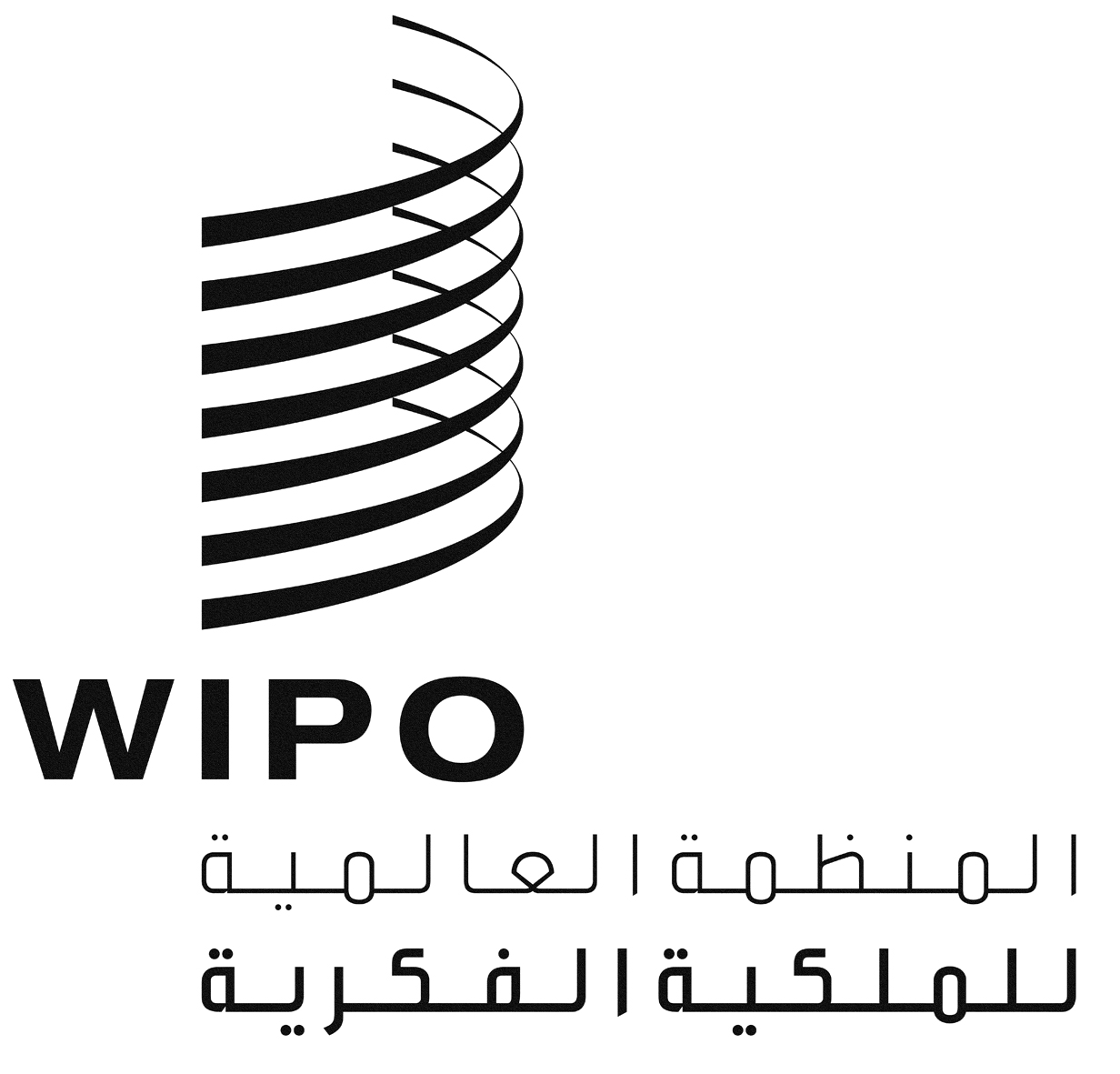 ACWS/4BIS/9CWS/4BIS/9CWS/4BIS/9الأصل: بالإنكليزيةالأصل: بالإنكليزيةالأصل: بالإنكليزيةالتاريخ: 22 فبراير 2016التاريخ: 22 فبراير 2016التاريخ: 22 فبراير 2016